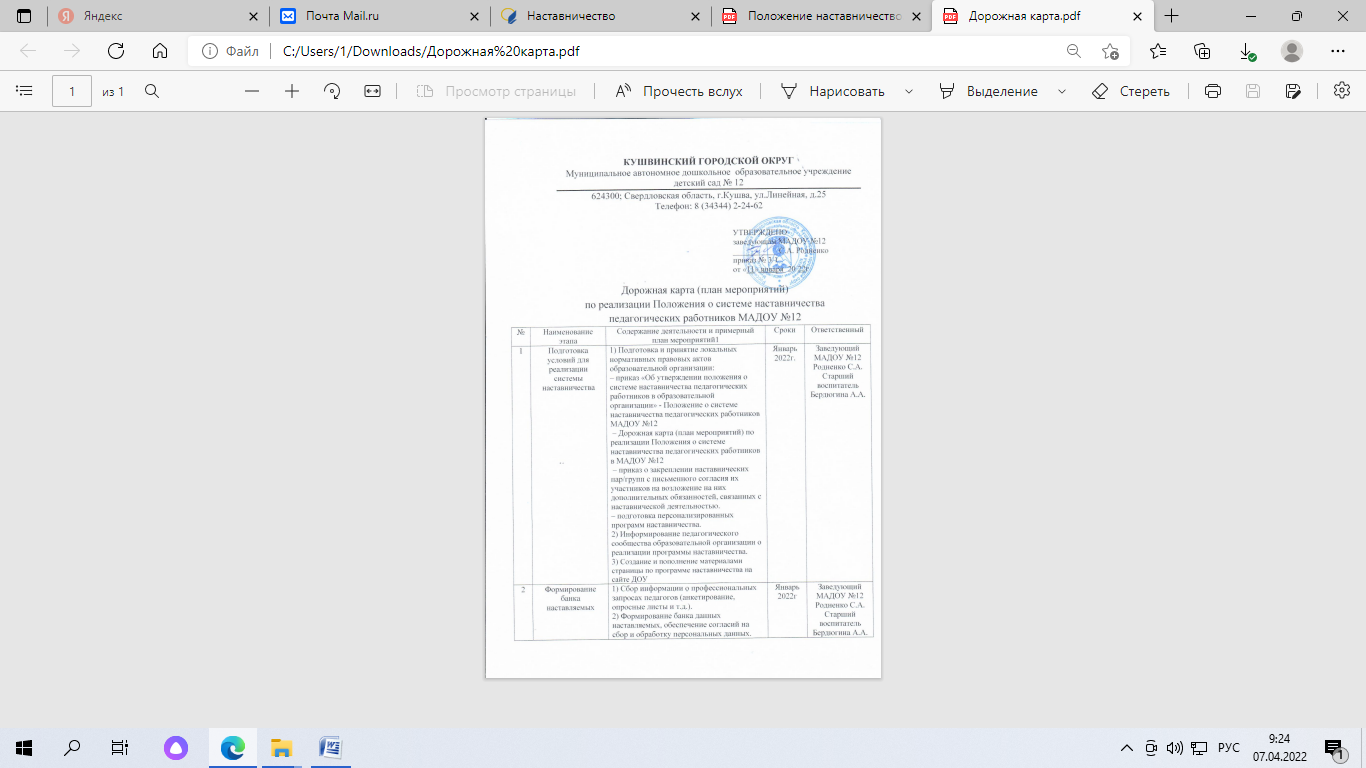 3Формирование банка наставников1) Проведение анкетирования среди потенциальных наставников в образовательной организации, желающих принять участие в персонализированных программах наставничества. 2) Формирование банка данных наставников, обеспечение согласий на сбор и обработку персональных данных.Январь 2022гЗаведующий МАДОУ №12 Родненко С.А.Старший воспитатель Бердюгина А.А.4Отбор и обучение1) Анализ банка наставников и выбор подходящих для конкретной персонализированной программы 2) Обучение наставников для работы с наставляемыми: - подготовка методических материалов для сопровождения наставнической деятельности; - проведение консультаций, организация обмена опытом среди наставников Январь, февраль 2022гСтарший воспитатель Бердюгина А.А.5Организация и осуществление работы наставнических пар/групп1) Формирование наставнических пар/групп. 2) Разработка персонализированных программ наставничества для каждой пары/группы. 3) Организация психолого-педагогической поддержки сопровождения наставляемых, не сформировавших пару или группу (при необходимости), продолжение поиска наставника/наставников.Январь – май  2022гСтарший воспитатель Бердюгина А.А.6Завершение персонализированных программ наставничества1) Проведение мониторинга качества реализации персонализированных программ наставничества (анкетирование); 2) Проведение семинара по обмену лучшим опытом наставничества. 3) Проведение итогового мероприятия (круглого стола) по выявлению лучших практик наставничества; пополнение методической копилки педагогических практик наставничества.Май 2022г.Старший воспитатель Бердюгина А.А.7Информационная поддержка системы наставничестваОсвещение мероприятий Дорожной карты осуществляется на всех этапах на сайте образовательной организации Январь – май 2022г.Старший воспитатель Бердюгина А.А.